Publicado en México el 09/05/2024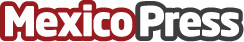 Canadevi Laguna anuncia tercer Foro Inmobiliario del NorteEl llamado nearshoring o relocalización de empresas ha puesto en relieve el norte de México por su cercanía con Estados Unidos, así como por la calidad de su infraestructura y de servicios, lo cual la hace sumamente atractiva para los inversionistas que buscan instalar sus plantas en el paísDatos de contacto:FERNANDO MARTINEZ GONZALEZICE ASESORES EN COMUNICACIÓN Y PRENSA SA DE CV5535597838Nota de prensa publicada en: https://www.mexicopress.com.mx/canadevi-laguna-anuncia-tercer-foro Categorías: Nacional Inmobiliaria Finanzas Eventos Coahuila de Zaragoza http://www.mexicopress.com.mx